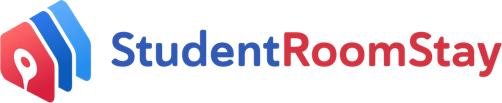 
Student Arrival Checklist

Thank you for accepting a placement with SRS! In anticipation of your student’s arrival, we are providing a quick checklist to ensure all key topics are covered during the student’s first week with you.   
❏ Confirm the student’s safe arrival on your SRS Homestay online profile.❏ Exchange contact details - phone and email addresses.  Students should arrive with an “emergency card” provided to them by SRS Homestay with the host family contact information. ❏ Provide front door key and show how to enter and lock up safely.   Show how to use alarm if you have one; get the student to take a photo of outside the home and the nearest street corner on their phone. ❏ Talk about any food allergies and food likes and dislikes. ❏ Sit down together and go through your Home Tour Checklist and House Rules and Expectations Worksheet Provided at the end of the Host Family Handbook. ❏ Familiarize the student with your home and local area including dos and don’ts, safety concerns, etc. ❏ Show them where the local shops are.  ❏ Show the student the procedure for transportation to and from their school including planned arrangements and times for drop off and pick up.  ❏ School Schedule for High School Students– assist your student with school student orientation, and familiarizing them with their new school and school schedule, where to purchase school lunch, textbooks, uniforms, etc. ❏ If needed, assist the student to set up a SIM card (SRS can help provide students with SIM cards) and bank account (students under 17 are not typically able to set up a bank account).  ❏ Take a photo with your student and send to your SRS Support Representative – (this would look great on our social media pages - Facebook or Instagram- and will put the student’s parents at ease and can assist if they become lost).  